Муниципальное бюджетное дошкольноеобразовательное учреждение"Детский сад №165"                                                                                                  УТВЕРЖДАЮ                                                                                                               Заведующий МБДОУ№ 165                                                                                                                 ------------   С.В.КлимоваПаспортоснащенности группы  №7   дошкольного возрастаВоспитатели:Фонарева Оксана Викторовна                    Дорофеева Людмила Ивановна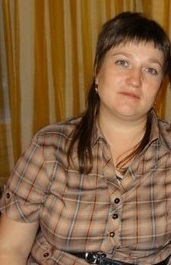 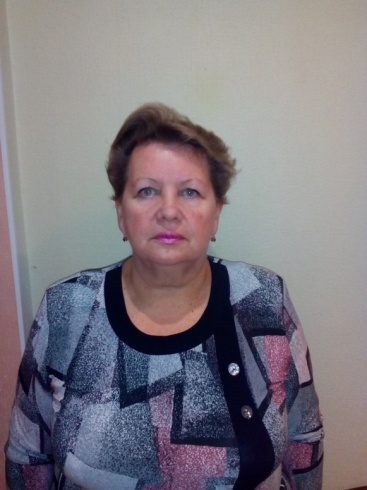 Младший воспитатель:Осипова Наталья Анатольевна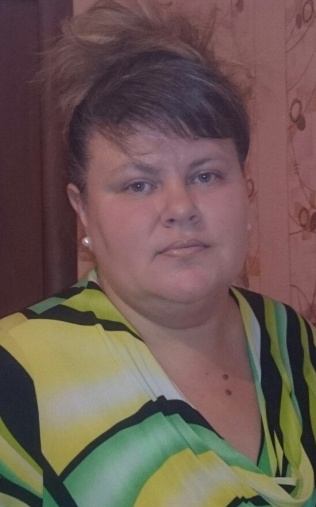 Состав группы: Ананикян СюзаннаБогатырева ЛизаВилков АртемЗахаров ВаняЗимин НикитаКудисова КсюшаТопанова АлинаЦелищева ДашаШеронова ДашаАмбарцумян НорайрСамохвалов АртемМакарычев СеваТерпелова КатяШаров АртемШагалова НастяКашканов МаксимТурбин ТимофейСулима ВероникаЛандихова АняПетров ЮраПотеряхин НикитаМеркулов ВаняКальпина СофияМенчинкова КсюшаКочубеев ДаниилЛысковец АртемГусев МакарСинева ОлесяРаспрудина АняТитаренко ЕгорПономарев Кирилл  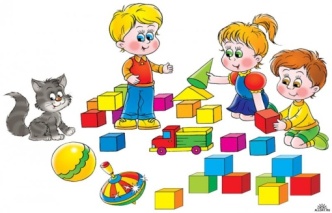 Возрастные особенности психического развития детей(от шести до семи лет)В сюжетно-ролевых играх дети подготовительной к школе группы начинают осваивать сложные взаимодействия людей, отражающие характерные значимые жизненные ситуации, например, свадьбу, рождение ребенка, болезнь, трудоустройство и т. д. Игровые действия становятся более сложными, обретают особый смысл, который не всегда открывается взрослому. Игровое пространство усложняется. В нем может быть несколько центров, каждый из которых поддерживает свою сюжетную линию. При этом дети способны отслеживать поведение партнеров по всему игровому пространству и менять свое поведение в зависимости от места в нем. Так, ребенок уже обращается к продавцу не просто как покупатель, а как покупатель-мама или покупатель-шофер и т. п. Исполнение роли акцентируется не только самой ролью, но и тем, в какой части игрового пространства эта роль воспроизводится. Например, исполняя роль водителя автобуса, ребенок командует пассажирами и подчиняется инспектору ГИБДД. Если логика игры требует появления новой роли, то ребенок может по ходу игры взять на себя новую роль, сохранив при этом роль, взятую ранее. Дети могут комментировать исполнение роли тем или иным участником игры. Образы из окружающей жизни и литературных произведений, передаваемые детьми в изобразительной деятельности, становятся сложнее. Рисунки приобретают более детализированный характер, обогащается их цветовая гамма. Более явными становятся различия между рисунками мальчиков и девочек. Мальчики охотно изображают технику, космос, военные действия и т.п. Девочки обычно рисуют женские образы: принцесс, балерин, моделей и т.д. Часто встречаются и бытовые сюжеты: мама и дочка, комната и т. д. При правильном педагогическом подходе у детей формируются художественно-творческие способности в изобразительной деятельности. Изображение человека становится еще более детализированным и пропорциональным. Появляются пальцы на руках, глаза, рот, нос, брови, подбородок. Одежда может быть украшена различными деталями. Дети подготовительной к школе группы в значительной степени освоили конструирование из строительного материала. Они свободно владеют обобщенными способами анализа как изображений, так и построек; не только анализируют основные конструктивные особенности различных деталей, но и определяют их форму на основе сходства со знакомыми им объемными предметами. Свободные постройки становятся симметричными и пропорциональными, их строительство осуществляется на основе зрительной ориентировки. Дети быстро и правильно подбирают необходимый материал. Они достаточно точно представляют себе последовательность, в которой будет осуществляться постройка, и материал, который понадобится для ее выполнения; способны выполнять различные по степени сложности постройки как по собственному замыслу, так и по условиям. В этом возрасте дети уже могут освоить сложные формы сложения из листа бумаги и придумывать собственные, но этому их нужно специально обучать. Данный вид деятельности не просто доступен детям — он важен для углубления их пространственных представлений. Усложняется конструирование из природного материала. Дошкольникам уже доступны целостные композиции по предварительному замыслу, которые могут передавать сложные отношения, включать фигуры людей и животных в различных условиях. У детей продолжает развиваться восприятие, однако они не всегда могут одновременно учитывать несколько различных признаков. Развивается образное мышление, однако воспроизведение метрических отношений затруднено. Это легко проверить, предложив детям воспроизвести на листе бумаги образец, на котором нарисованы девять точек, расположенных не на одной прямой. Как правило, дети не воспроизводят метрические отношения между точками: при наложении рисунков друг на друга точки детского рисунка не совпадают с точками образца. Продолжают развиваться навыки обобщения и рассуждения, но они в значительной степени еще ограничиваются наглядными признаками ситуации. Продолжает развиваться воображение, однако часто приходится констатировать снижение развития воображения в этом возрасте в сравнении со старшей группой. Это можно объяснить различными влияниями, в том числе и средств массовой информации, приводящими к стереотипности детских образов. Продолжает развиваться внимание дошкольников, оно становится произвольным. В некоторых видах деятельности время произвольного сосредоточения достигает 30 минут. У дошкольников продолжает развиваться речь: ее звуковая сторона, грамматический строй, лексика. Развивается связная речь. В высказываниях детей отражаются как расширяющийся словарь, так и характер обобщений, формирующихся в этом возрасте. Дети начинают активно употреблять обобщающие существительные, синонимы, антонимы, прилагательные и т. д. В результате правильно организованной образовательной работы у детей развивается диалогическая и некоторые виды монологической речи. В подготовительной к школе группе завершается дошкольный возраст. Его основные достижения связаны с освоением мира вещей как предметов человеческой культуры; дети осваивают формы позитивного общения с людьми; развивается половая идентификация, формируется позиция школьника. К концу дошкольного возраста ребенок обладает высоким уровнем познавательного и личностного развития, что позволяет ему в дальнейшем успешно учиться в школе. Организованная образовательная деятельностьГруппа №7Групповое помещение, предназначенное для организации образовательной деятельности с воспитанниками.Функциональное использование группового помещенияпроведение совместной деятельности воспитателя с детьмипроведение индивидуальной работысамостоятельная детская деятельностьПредельная наполняемость группового помещения – 31человекВиды деятельностиСоздание условий по ведущим направлениям развития и образования детейСоциально – коммуникативное развитиеФизическое развитиеРечевое развитиеХудожественно – эстетическое развитиеПознавательное развитиеПеречень оборудования для группового помещения (раздевальной, туалетной, групповой комнат)	Перечень игровых материалов по образовательным областямУчебно – методические материалы и пособия:Познавательное развитие1.Детство. Примерная основная программа дошкольного образования. СПб Детство – Пресс, 20112.План – программа образовательной работы в детском саду. СПб Детство-Пресс, 20023.Серебрякова Т.А. Край родной. Интегрированная программа эмоционально- познавательного развития дошкольников через их ознакомление с природой родного края. Н.Новгород, 2002.4.Смоленцева А.А. Сюжетно- дидактические игры с математическим содержанием. Москва. Просвещение,1987 5.Смоленцева А.А. Математика до школы. Москва. Просвещение, 1996.6.Сорокина А.И. Дидактичекие игры в детском саду. Москва. Просвещение, 1990.7.Богуславская З.М. Развивающие игры для детей младшего дошкольного возраста. Москва. Просвещение, 1983.8.Михайлова З.А. Математика от трёх до семи. СПб Детство-Пресс, 19999.Фидлер М. Математика уже в детском саду. Москва. Просвещение, 198110.Столяр А.А. Давайте поиграем. Москва. Просвещение,199111.Чего на свете не бывает? Занимательные игры для детей с 3 до 6 лет / под ред. О. М. Дьяченко. — М.: Просвещение, 1991.12.Сафонова О.А. Конструирование из бумаги. Н.Новгород,199413.Носова В.А., Непомнящая Р.Л. Логика и математика для дошкольников. СПб Детство – Пресс, 1997.Социально - коммуникативное развитие1.Детство. Примерная основная программа дошкольного образования. СПб Детство – Пресс, 20112.Степаненко Э.Я. Дошкольникам о правилах дорожного движения. Москва Просвещение. 19783.Белая К.Ю. Как обеспечить безопасность дошкольников. Москва. Просвещение. 1998.  4.Авдеева Н.Н., Князева Н.Л., Стеркина Р.Б. Безопасность. М.: Детство-Пресс, 19985.План – программа образовательной работы в детском саду. СПб Детство-Пресс, 20026.Игра дошкольника. Под редакцией Новосёловой С.А. Москва. Просвещение, 19897.Сорокина А.И. Дидактические игры в детском саду. – М.: Просвещение, 1991.8.Столяр А.А. Давайте поиграем. Москва. Просвещение.19919Бондаренко Т.М. Комплексные занятия в средней группе детского сада. Москва. Просвещение. 200110.Скоролупова О.А. Играем? … Играем!!! Педагогическое руководство играми детей дошкольного возраста. – М.: «Издательство Скрипторий 2003», 2006.11.Данилина Г.Н. Дошкольнику об истории и культуре России.Москва.Посвещение.200312.Мулько Развитие представлений о человеке в истории и культуре. Москва ТЦ Сфера, 200413.Потапова Т.В. Беседы с дошкольниками о профессиях. Москва. Просвещение. 200314.Крулехт М.В. Самоделкино.СПб. Детство – Пресс. 2004Речевое развитие1.Детство. Примерная основная программа дошкольного образования. СПб Детство – Пресс, 20112.План – программа образовательной работы в детском саду. СПб Детство-Пресс, 20023.Ушакова О.С. Занятия по развитию речи в детском саду. М.- Просвещение, 19994.Ушакова О.С. Развитие речи и творчества дошкольников. М.- Просвещение, 20035.Максаков А.И., Тумакова Г.А. Учите, играя. М.- Просвещение, 19826.Швайко Г.С. Игры и упражнения по развитию речи. М.- Просвещение, 19837.Шумаева Д.Г. Как хорошо уметь читать! СПб- Детсво – Пресс, 20028.Ушакова О.С. Знакомим дошкольников с литературой. М.- Просвещение, 20029.Федосеева Г.В. Художественная литература: занимательные материалы, М.- Просвещение, 200510.Жуковская Р.И. Хрестоматия для детей старшего возраста. М.-Просвещение, 1981Художественно - эстетическое развитие1.Детство. Примерная основная программа дошкольного образования. СПб Детство – Пресс, 20112.План – программа образовательной работы в детском саду. СПб Детство-Пресс, 20023.Курочкина Н.А. Знакомство с натюрмортом. СПб Детство- Пресс,19964.Халезова Н.Б., Курочкина Н.А., Пантюхина Г.В. Лепка в детском саду. – М.: Просвещение, 1986.5.Фирилёва Ж.Е., Сайкина Е.Г. «Са-фи-дансе». СПб.- Детство- Пресс, 2000Физическое развитие1.Детство. Программа воспитания и развития детей в детском саду. Санкт-     Петербург, ДЕТСТВО- ПРЕСС, 20112.Глазырина Л.Д. Физическая культура дошкольникам ( старший возраст). Москва – 2001 3.Прохорова В.А. Утренняя гимнастика для детей 2-7 лет. Москва «Учитель»- 20074.Фролов В.Г., Юрко Г.П. Физкультурные занятия на воздухе с детьми дошкольного возраста. Москва – 19835.Аксёнова З.Ф. Спортивные праздники в детском саду. Москва «Альба» - 20036.План – программа образовательной работы в детском саду. СПб Детство-Пресс, 20027.Авдеева Н.Н., Князева Н.Л., Стеркина Р.Б. Безопасность. Учебное пособие по основам безопасности жизнедеятельности детей старшего дошкольного возраста М.: Просвещение, 1998. (раздел «Здоровье ребенка»).Дни неделиПодготовительная группаПонедельникЧтение художественной литературы9.00-9.30 Конструирование9.40-10.10 Физическая культура16.20-16.50ВторникХудожественный труд9.00-9.30Математика9.40-10.10Музыка10.20-10.50СредаГрамота9.00-9.30Аппликация/Лепка9.40-10.10Физическая культура(улица)11.00-11.30ЧетвергМатематика9.00-9.30Экология/ОБЖ9.40-10.10Музыка 15.50-16.20Пятница Развитие речи9.00-9.30Рисование9.40-10.10Физическая культура16.25-16.55№ п/пНаименование оборудованияКоличествоКоличествоОборудование туалетной комнатыОборудование туалетной комнатыОборудование туалетной комнатыЗона умывальнаяЗона умывальнаяЗона умывальная1.Детский умывальник442.Душевой поддон-ванна с доступом к нему для проведения закаливающих процедур113.Полотеничница настенная 4-ёх секционная с промаркированными ячейками для полотенец554. Зеркало445.Унитаз детский 336.Туалетные принадлежности-мыльницы447.Ведро пластиковое с крышкой для закаливания118.Тазы для мытья игрушек229.Ковш1110.Шкаф хозяйственный 1111.Ведро для мусора1112.Стойка для ножных полотенец с крючками1113.Занавеска 22Оборудование раздевальной комнатыОборудование раздевальной комнатыОборудование раздевальной комнаты14.Шкаф 5-ти секционный с крючками для верхней одежды и подножием для обуви детей с индивидуальными ячейками-полками для головных уборов 4415.Шкаф 3-ёх секционный с крючками для верхней одежды и подножием для обуви детей с индивидуальными ячейками-полками для головных уборов1116.Зеркало1117.Занавески11Учебно-методические материалыУчебно-методические материалыУчебно-методические материалы18.Стенд1119.Папка пластмассовая с 10 файлами для информации1121.Подставка для бумаг11Оборудование групповой комнатыОборудование групповой комнатыОборудование групповой комнаты22.Стол раздаточныйСтол раздаточный123.Стул взрослыйСтул взрослый324.Стол детскийСтол детский725.Стул детскийСтул детский3126.Мольберт комбинированныйМольберт комбинированный227.Уголок для физкультурного оборудованияУголок для физкультурного оборудования128.Шкаф для театральной деятельности Шкаф для театральной деятельности 129.ТелевизорТелевизор130.МагнитофонМагнитофон231.Приставка ДВДПриставка ДВД132.Ваза Ваза 233.Коврик маленькийКоврик маленький134.КоверКовер135.Контейнеры для строителя на колёсикахКонтейнеры для строителя на колёсиках336.Корзина для игрушек большие пластмассовыеКорзина для игрушек большие пластмассовые237.Корзина для игрушек средние пластмассовыеКорзина для игрушек средние пластмассовые38.Корзина для игрушек маленькая пластмассоваяКорзина для игрушек маленькая пластмассовая639.Корзина  малая плащёвка «божья коровка»Корзина  малая плащёвка «божья коровка»140.Корзина большая плащёвка Корзина большая плащёвка 141.Поднос пластмассовыйПоднос пластмассовый142.Таз пластмассовыйТаз пластмассовый143.Контейнер для природного материала Контейнер для природного материала           144.Стаканчики  для салфетокСтаканчики  для салфеток545.Кровать детскаяКровать детская          3146.РаскладушкаРаскладушка747.Комплект мебели поролон(диван, стол, 2 кресла)детскийКомплект мебели поролон(диван, стол, 2 кресла)детский148.Ширма Ширма 249.Лейка пластмассоваяЛейка пластмассовая8Тип материалаНаименованиеКоличествона группуПознавательное развитиеПознавательное развитиеПознавательное развитиеОбразовательнаяобласть«Познавательное развитие»Объекты для исследования в действииДоски – вкладыши рамки вкладыши со сложными составными формами (4-8 частей)5Образовательнаяобласть«Познавательное развитие»Объекты для исследования в действииРазвивающие игры на плоскостное моделирование: «Танграм», «Колумбово яйцо»По 1Образовательнаяобласть«Познавательное развитие»Объекты для исследования в действииН/И «Фигуры»1Образовательнаяобласть«Познавательное развитие»Объекты для исследования в действииНабор: счётные палочки Кюизенера с карточками символами «На злотом крыльце сидели»2Образовательнаяобласть«Познавательное развитие»Объекты для исследования в действииН/и «Собери животных»1Образовательнаяобласть«Познавательное развитие»Объекты для исследования в действииМозаика (цветная, мелкая) с графическими образцами, с разной степени сложности4Образовательнаяобласть«Познавательное развитие»Объекты для исследования в действииБлоки Дьенеша (логические блоки) с карточками символами свойств блоков(«Спасатели приходят на помощь», «Поиск затонувшего клада», «Давайте вместе поиграем»2Образовательнаяобласть«Познавательное развитие»Объекты для исследования в действииИгры-головоломки на комбинаторику (кубик Рубика, хамелеон, выстрой ряд, составь пример)5Образовательнаяобласть«Познавательное развитие»Объекты для исследования в действииПазлы- вкладыши «Сложи пример»1Образовательнаяобласть«Познавательное развитие»Объекты для исследования в действииДействующие модели транспортных средств (механические. заводные)14Образовательнаяобласть«Познавательное развитие»Объекты для исследования в действииДомино с картинками3Образовательнаяобласть«Познавательное развитие»Объекты для исследования в действииШашки 1Образовательнаяобласть«Познавательное развитие»Объекты для исследования в действииШахматы (разной величины)2Образовательнаяобласть«Познавательное развитие»Объекты для исследования в действииТермометр спиртовой1Образовательнаяобласть«Познавательное развитие»Объекты для исследования в действииВесы электрические 1Образовательнаяобласть«Познавательное развитие»Объекты для исследования в действииЧасы песочные (на разные отрезки времени)3Образовательнаяобласть«Познавательное развитие»Объекты для исследования в действииЦиркуль1Образовательнаяобласть«Познавательное развитие»Объекты для исследования в действииНабор лекал3Образовательнаяобласть«Познавательное развитие»Объекты для исследования в действииЛинейки 3Образовательнаяобласть«Познавательное развитие»Объекты для исследования в действииНабор мерных стаканов1Образовательнаяобласть«Познавательное развитие»Объекты для исследования в действииСчеты настольные4Образовательнаяобласть«Познавательное развитие»Объекты для исследования в действииРостомер детский1Образовательнаяобласть«Познавательное развитие»Объекты для исследования в действииНабор увеличительных стекол1Образовательнаяобласть«Познавательное развитие»Объекты для исследования в действииМикроскоп 1Образовательнаяобласть«Познавательное развитие»Объекты для исследования в действииНабор цветных (светозащитных) пластин1Образовательнаяобласть«Познавательное развитие»Объекты для исследования в действииКомпас 1Образовательнаяобласть«Познавательное развитие»Объекты для исследования в действииВертушки (для опытов с воздушным потоком)3Образовательнаяобласть«Познавательное развитие»Объекты для исследования в действииНабор печаток3Образовательнаяобласть«Познавательное развитие»Объекты для исследования в действииНабор копировальной бумаги1Образовательнаяобласть«Познавательное развитие»Объекты для исследования в действииКоллекция тканей1Образовательнаяобласть«Познавательное развитие»Объекты для исследования в действииКоллекция бумаги1Образовательнаяобласть«Познавательное развитие»Объекты для исследования в действииКоллекция семян1Образовательнаяобласть«Познавательное развитие»Объекты для исследования в действииНабор для экспериментирования с песком1Объекты для исследования в действииНабор для экспериментирования с водой1Объекты для исследования в действииКасса цифр и счетного материала1Объекты для исследования в действииКонструктор (железный, деревянный, пластмассовый)5Объекты для исследования в действииКалейдоскоп 3Образно-символический материалНабор картинок для  классификации:Виды транспорта;Виды животных;Виды растений;Виды мебели;Виды овощей и фруктов;По 1 набору каждой тематикиОбразно-символический материалНабор «лото» с соотнесением реалистических и условно- схематических изображений6Образно-символический материалСерии картинок для установления последовательности событий5Образно-символический материалНаборы картинок по исторической тематики для выстраивания временных рядов: раньше- сейчас4Образно-символический материалСерии картинок: времена года2Образно-символический материалНаборы парных картинок на соотнесение: «найди отличия», «что перепутал художник»3Образно-символический материалРазрезные сюжетные картинки (6-8 частей)7Образно-символический материалГрафические головоломки(лабиринты., схемы)10Образно-символический материалНабор карточек с изображением знаков дорожного движения1Образно-символический материалНабор карточек с символами погодных явлений1Образно-символический материалКалендарь настольный иллюстрированный1Образно-символический материалКалендарь наблюдения за птицами1Образно-символический материалГлобус 1Образно-символический материалКарта мира1Образно-символический материалКарта Нижегородской области1Образно-символический материалИллюстрированные книги, альбомы7Нормативно-знаковый материалРазрезная азбука и касса4Нормативно-знаковый материал«Домик настроения»1Нормативно-знаковый материалНаборы карточек с цифрами2Нормативно-знаковый материалОтрывной календарь1Нормативно-знаковый материалНастенный календарьНормативно-знаковый материалНабор карточек с изображением количества предметов (с1 до 10)2Нормативно-знаковый материалНабор кубиков с цифрами2Нормативно-знаковый материалНабор карточек с гнездами для составления простых арифметических задач1Нормативно-знаковый материалНабор: доска магнитная настольная с комплектом цифр. букв1Социально- коммуникативное развитиеСоциально- коммуникативное развитиеСоциально- коммуникативное развитиеОбразовательная        область«СОЦИАЛЬНО –КОММУНИКАТИВНОЕ РАЗВИТИЕ»Игрушки-персонажи и ролевые атрибутыКуклы Барби5Образовательная        область«СОЦИАЛЬНО –КОММУНИКАТИВНОЕ РАЗВИТИЕ»Игрушки-персонажи и ролевые атрибутыНабор кукол: семья2Образовательная        область«СОЦИАЛЬНО –КОММУНИКАТИВНОЕ РАЗВИТИЕ»Игрушки-персонажи и ролевые атрибутыКуклы маленькие (пупсы)3Образовательная        область«СОЦИАЛЬНО –КОММУНИКАТИВНОЕ РАЗВИТИЕ»Игрушки-персонажи и ролевые атрибутыНаручные куклы би-ба-бо6Образовательная        область«СОЦИАЛЬНО –КОММУНИКАТИВНОЕ РАЗВИТИЕ»Игрушки-персонажи и ролевые атрибутыНабор персонажей для плоскостного театра3Образовательная        область«СОЦИАЛЬНО –КОММУНИКАТИВНОЕ РАЗВИТИЕ»Игрушки-персонажи и ролевые атрибутыНаборы мелких фигурок: домашние и дикие животные, солдатики.2Образовательная        область«СОЦИАЛЬНО –КОММУНИКАТИВНОЕ РАЗВИТИЕ»Игрушки-персонажи и ролевые атрибутыКорона 2Образовательная        область«СОЦИАЛЬНО –КОММУНИКАТИВНОЕ РАЗВИТИЕ»Игрушки-персонажи и ролевые атрибутыНабор масок3Образовательная        область«СОЦИАЛЬНО –КОММУНИКАТИВНОЕ РАЗВИТИЕ»Игрушки-персонажи и ролевые атрибутыПраздничные карнавальные игрушки1Образовательная        область«СОЦИАЛЬНО –КОММУНИКАТИВНОЕ РАЗВИТИЕ»Игрушки-предметы оперированияНабор чайной посуды(средний)2Образовательная        область«СОЦИАЛЬНО –КОММУНИКАТИВНОЕ РАЗВИТИЕ»Игрушки-предметы оперированияНабор кухонной посуды(средний)2Образовательная        область«СОЦИАЛЬНО –КОММУНИКАТИВНОЕ РАЗВИТИЕ»Игрушки-предметы оперированияНабор чайной посуды (мелкий)2Образовательная        область«СОЦИАЛЬНО –КОММУНИКАТИВНОЕ РАЗВИТИЕ»Игрушки-предметы оперирования«Приклад» к куклам Барби2Образовательная        область«СОЦИАЛЬНО –КОММУНИКАТИВНОЕ РАЗВИТИЕ»Игрушки-предметы оперирования«Приклад» к куклам маленького размера2Образовательная        область«СОЦИАЛЬНО –КОММУНИКАТИВНОЕ РАЗВИТИЕ»Игрушки-предметы оперированияНабор медицинских принадлежностей1Образовательная        область«СОЦИАЛЬНО –КОММУНИКАТИВНОЕ РАЗВИТИЕ»Игрушки-предметы оперированияНабор  принадлежностей для игры в «Магазин»1Образовательная        область«СОЦИАЛЬНО –КОММУНИКАТИВНОЕ РАЗВИТИЕ»Игрушки-предметы оперированияНабор  принадлежностей для игры в «Парикмахерская»1Образовательная        область«СОЦИАЛЬНО –КОММУНИКАТИВНОЕ РАЗВИТИЕ»Игрушки-предметы оперированияНабор  принадлежностей для игры в «Космос»1Образовательная        область«СОЦИАЛЬНО –КОММУНИКАТИВНОЕ РАЗВИТИЕ»Игрушки-предметы оперированияНабор  принадлежностей для игры в «Почта»1Образовательная        область«СОЦИАЛЬНО –КОММУНИКАТИВНОЕ РАЗВИТИЕ»Игрушки-предметы оперированияКуклы из бумаги2Образовательная        область«СОЦИАЛЬНО –КОММУНИКАТИВНОЕ РАЗВИТИЕ»Игрушки-предметы оперированияНабор одежды к бумажным куклам2Образовательная        область«СОЦИАЛЬНО –КОММУНИКАТИВНОЕ РАЗВИТИЕ»Игрушки-предметы оперированияВесы1Образовательная        область«СОЦИАЛЬНО –КОММУНИКАТИВНОЕ РАЗВИТИЕ»Игрушки-предметы оперированияЧековая касса1Образовательная        область«СОЦИАЛЬНО –КОММУНИКАТИВНОЕ РАЗВИТИЕ»Игрушки-предметы оперированияТелефон (разные)5Образовательная        область«СОЦИАЛЬНО –КОММУНИКАТИВНОЕ РАЗВИТИЕ»Игрушки-предметы оперированияКомпьютер1Образовательная        область«СОЦИАЛЬНО –КОММУНИКАТИВНОЕ РАЗВИТИЕ»Игрушки-предметы оперированияЧасы 1Образовательная        область«СОЦИАЛЬНО –КОММУНИКАТИВНОЕ РАЗВИТИЕ»Игрушки-предметы оперированияКлавиатура компьютерная3Образовательная        область«СОЦИАЛЬНО –КОММУНИКАТИВНОЕ РАЗВИТИЕ»Игрушки-предметы оперированияМини- кухня1Образовательная        область«СОЦИАЛЬНО –КОММУНИКАТИВНОЕ РАЗВИТИЕ»Игрушки-предметы оперированияМини- блэндер1Образовательная        область«СОЦИАЛЬНО –КОММУНИКАТИВНОЕ РАЗВИТИЕ»Игрушки-предметы оперированияБинокль 1Образовательная        область«СОЦИАЛЬНО –КОММУНИКАТИВНОЕ РАЗВИТИЕ»Игрушки-предметы оперированияАвтомобили разного назначения (средних размеров)5Образовательная        область«СОЦИАЛЬНО –КОММУНИКАТИВНОЕ РАЗВИТИЕ»Игрушки-предметы оперированияСамолет, вертолет (средних размеров)По 1Образовательная        область«СОЦИАЛЬНО –КОММУНИКАТИВНОЕ РАЗВИТИЕ»Игрушки-предметы оперированияАвтомобили мелкие (легковые, гоночные, грузовички)10Образовательная        область«СОЦИАЛЬНО –КОММУНИКАТИВНОЕ РАЗВИТИЕ»Игрушки-предметы оперированияНабор: военная техника1Образовательная        область«СОЦИАЛЬНО –КОММУНИКАТИВНОЕ РАЗВИТИЕ»Игрушки-предметы оперированияНабор железная дорога (деревянный) мелкая, сборно-разборная1Образовательная        область«СОЦИАЛЬНО –КОММУНИКАТИВНОЕ РАЗВИТИЕ»Игрушки-предметы оперированияМуляжи фруктов и овощей20Игрушки-предметы оперированияИнструменты «Мастерская Самоделкина»2Игрушки-предметы оперированияИгрушки- трансформеры7Игрушки-предметы оперированияФотоальбомы «Моя семья», «Мальчики нашей группы», «Девочки нашей группы»3Игрушки-предметы оперированияПортфолио детей22Игрушки-предметы оперированияНастольно-печатные игры12Игрушки-предметы оперированияПиктограммы настроенийПо 1Игрушки-предметы оперированияКубик настроения1Игрушки-предметы оперированияКопилка слов – заместителей1Игрушки-предметы оперирования«Часы настроения»1Маркеры игрового пространстваСкладная ширма-рама3Маркеры игрового пространстваНастольная ширма-театр2Маркеры игрового пространстваИгровое поле на линолеуме5Маркеры игрового пространстваКукольный дом (макет) для средних кукол1Маркеры игрового пространстваКукольный дом (макет, сборно-разборный для мелких персонажей)3Маркеры игрового пространстваМакет: замок/крепость2Маркеры игрового пространстваМакет ванной комнаты1Маркеры игрового пространстваМакет кухни1Маркеры игрового пространстваНабор мелкого строительного материала2Маркеры игрового пространстваТематические строительные наборы:домашние животные; дикие животныеПо 1Маркеры игрового пространстваПарковка2Маркеры игрового пространстваИгровое поле (большие, маленькие)-резиновые коврики5Маркеры игрового пространстваДомики 5Маркеры игрового пространстваНабор дорожных знаков и светофор1Маркеры игрового пространстваНабор мебели2Полифункциональные материалыКрупный строительный набор1Полифункциональные материалыКонтейнер с мелкими предметами-заместителями1Полифункциональные материалыКонтейнер с мелкими предметами-заместителями1СамообслуживаниеРожок для обуви2СамообслуживаниеЩетка для обуви1СамообслуживаниеЩетка для одежды1Самообслуживание Знаковый модельный материал (алгоритм)7Фартук3Совок2Щетка2Салфетки2Лейка3Пульверизатор2Мягкие кисточки2Образовательная область«Речевое развитие»Варежки3Образовательная область«Речевое развитие»Заостренные деревянные палочки5Образовательная область«Речевое развитие»Совочки2Образовательная область«Речевое развитие»Прищепки 10Образовательная область«Речевое развитие»Модель «Огород»1Образовательная область«Речевое развитие»Набор для посадки растений1Образовательная область«Речевое развитие»Клеенка 1Образовательная область«Речевое развитие»Пластмассовые тазики (разных размеров)5Образовательная область«Речевое развитие»Знаковый модельный материал (алгоритм)Образовательная область«Речевое развитие»Образовательная область«Речевое развитие»Набор картинок:«Пожарная безопасность»«Безопасность на улице»«Безопасность в доме»«Безопасность на дороге»1111Образовательная область«Речевое развитие»Игровое поле на линолеуме1Образовательная область«Речевое развитие»Макет проезжей части1Образовательная область«Речевое развитие»Набор машин (спецтехника)1Образовательная область«Речевое развитие»Жезл полицейского1Образовательная область«Речевое развитие»Знаковый модельный материал (алгоритм)5Образовательная область«Речевое развитие»Речевое развитиеРечевое развитиеРечевое развитиеОбразовательная область«Речевое развитие»Объекты для исследования в действииНабор предметных картинок2Образовательная область«Речевое развитие»Объекты для исследования в действииНабор сюжетных картинок2Образовательная область«Речевое развитие»Объекты для исследования в действииЗнаковый модельный материал для составления описательных рассказов5Образовательная область«Речевое развитие»Объекты для исследования в действииНабор иллюстраций к русским народным сказкам2Образовательная область«Речевое развитие»Объекты для исследования в действииДетские энциклопедические издания4Образовательная область«Речевое развитие»Объекты для исследования в действииПроизведения художественной литературы по содержанию образовательной программыПо программеОбразовательная область«Речевое развитие»Объекты для исследования в действииД/и  «Кубики» (русские народные сказки)   1Образовательная область«Речевое развитие»Объекты для исследования в действииДидактические игры на звуковой состав слова  5Образовательная область«Речевое развитие»Объекты для исследования в действииЗнаковый модельный материал  «Символы звуков» (произносим, видим, слышим)2Образовательная область«Речевое развитие»Объекты для исследования в действииСлоговой домик1Образовательная область«Речевое развитие»Объекты для исследования в действииДомик «Прочитай по первым буквам»1Образовательная область«Речевое развитие»Объекты для исследования в действииИгра- лото «Слова наоборот»1Образовательная область«Речевое развитие»Объекты для исследования в действииД/и «Домик»1Образовательная область«Речевое развитие»Образно-символический материалЗвуковые улитки6Образовательная область«Речевое развитие»Образно-символический материалЗнаковый модельный материал ( многозначные слова, расставь буквы правильно, расставь буквы по порядку, составь предложения по схеме)15Образовательная область«Речевое развитие»Образно-символический материалЗеркало 2Образно-символический материалН/и «Парковка»1Образно-символический материалН/и «Ромашка»1Образно-символический материалН/и «Рассели по домикам»1Образно-символический материалН/и «Рифмочки и нерифмушки»1Образно-символический материалНаборы карточек «Короткие истории»2Нормативно-знаковый материалАльбом «Сложные звуки»2Нормативно-знаковый материалАудиоматериалы8Нормативно-знаковый материалЛото с буквами1Нормативно-знаковый материалБумажные игрушки-самоделки, комочки ваты для постановки правильного дыхания3Художественно-эстетическое развитиеХудожественно-эстетическое развитиеХудожественно-эстетическое развитиеОбразовательнаяобласть«Художественно – эстетическое развитие»Для рисованияИллюстрации разных видов искусства (натюрморт, живопись)1Образовательнаяобласть«Художественно – эстетическое развитие»Для рисованияАльбом «Рисуем по образцу»1Образовательнаяобласть«Художественно – эстетическое развитие»Для рисованияАльбом «Рисование красками»1Образовательнаяобласть«Художественно – эстетическое развитие»Для рисованияАльбом «Я учусь рисовать»1Образовательнаяобласть«Художественно – эстетическое развитие»Для рисованияН/и «Наша ярмарка»1Образовательнаяобласть«Художественно – эстетическое развитие»Для рисованияАльбом «Филимоновская народная игрушка»1Образовательнаяобласть«Художественно – эстетическое развитие»Для рисованияАльбом «Дымковская Игрушка»1Образовательнаяобласть«Художественно – эстетическое развитие»Для рисованияАльбом «Городская роспись»1Образовательнаяобласть«Художественно – эстетическое развитие»Для рисованияАльбом «Каргопольская игрушка»1Образовательнаяобласть«Художественно – эстетическое развитие»Для рисованияАльбом «Хохломская роспись»1Образовательнаяобласть«Художественно – эстетическое развитие»Для рисованияАльбом «Акварельные цветы»1Образовательнаяобласть«Художественно – эстетическое развитие»Для рисованияАльбом «Гжель»1Образовательнаяобласть«Художественно – эстетическое развитие»Для рисованияД/и «Что перепутал художник»1Образовательнаяобласть«Художественно – эстетическое развитие»Для рисованияЗнаковый модельный материал (по цветам)1Образовательнаяобласть«Художественно – эстетическое развитие»Для рисованияТрафареты17Образовательнаяобласть«Художественно – эстетическое развитие»Для рисованияНабор печаток2Образовательнаяобласть«Художественно – эстетическое развитие»Для рисованияОбразцы для штриховок10Образовательнаяобласть«Художественно – эстетическое развитие»Для рисованияКнижки-раскраски31Образовательнаяобласть«Художественно – эстетическое развитие»Для рисованияБумагаНа каждогоОбразовательнаяобласть«Художественно – эстетическое развитие»Для рисованияАкварельные краски28Образовательнаяобласть«Художественно – эстетическое развитие»Для рисованияНабор фломастеров28Образовательнаяобласть«Художественно – эстетическое развитие»Для рисованияНабор цветных карандашей (24 цв)28Образовательнаяобласть«Художественно – эстетическое развитие»Для рисованияКарандаши графитные28Образовательнаяобласть«Художественно – эстетическое развитие»Для рисованияСвеча2Образовательнаяобласть«Художественно – эстетическое развитие»Для рисованияНабор цветного и белого мела1Образовательнаяобласть«Художественно – эстетическое развитие»Для рисованияКисти круглые, беличьи28Образовательнаяобласть«Художественно – эстетическое развитие»Для рисованияПалитра для смешивания красок5Образовательнаяобласть«Художественно – эстетическое развитие»Для рисованияСтаканчики для воды28Образовательнаяобласть«Художественно – эстетическое развитие»Для рисованияСалфетки из ткани для промывания кисти28Образовательнаяобласть«Художественно – эстетическое развитие»Вспомогательный материалГубка для тонирования бумаги15Вспомогательный материалЗубная щетка для набрызга3Вспомогательный материалБумажные салфетки1Для лепкиДоска для лепки28Для лепкиСтеки28Для лепкиВлажная губка5Для лепкиПластилин 28Для лепкиГлина 3Вспомогательный материалСалфетки1Вспомогательный материалКартон1Вспомогательный материалНитки, пуговицы, бусины для оформления работ1Вспомогательный материалПластмассовые крышки 31Для аппликацииНабор цветной бумаги31Для аппликацииБумага писчая31Для аппликацииКлей  карандаш31Для аппликацииКисти щетинистые для клея31Для аппликацииНожницы с тупыми концами31Для аппликацииКонтейнер для хранения ножниц1Для аппликацииРозетки для клея31Для аппликацииСалфетки  (тряпочки) для приклеивания31Для аппликацииФайлы  (коробка) для хранения обрезков бумаги1Для аппликацииПодносы для форм и обрезков бумаги31Для аппликацииКлеенки для намазывания форм большие3Вспомогательный материалВедро для мусора1Для конструированияНабор мелкого строительного материалана подгр.Для конструированияКонструктор «Лего»2Для конструированияПлоскостной конструктор (мягкий пластик)1Для конструированияНабор цветного картона и белого31Для конструированияПриродный материал (шишки, желуди, береста, мох, орехи)По 1Вспомогательный материалПуговицы, ткань, нитки, тесьма1Вспомогательный материалФантики от конфет, фольга1Вспомогательный материалБумажные коробки, катушки, пробки, пластиковые бутылки1Объекты для исследования в действииДидактические  игры4Объекты для исследования в действииМузыкальные инструменты6Объекты для исследования в действииШумовые инструменты8Объекты для исследования в действииБубен1Объекты для исследования в действииБарабан1Объекты для исследования в действииГитара 1Объекты для исследования в действииМеталлофон 2Образовательнаяобласть«Физическое развитие»Объекты для исследования в действииИгрушки на ширмы1Образовательнаяобласть«Физическое развитие»Объекты для исследования в действииКубик музыкальный1Образовательнаяобласть«Физическое развитие»Нормативно-знаковый материалПортреты композиторов1Образовательнаяобласть«Физическое развитие»Нормативно-знаковый материалИллюстрации музыкальных инструментов1Образовательнаяобласть«Физическое развитие»Нормативно-знаковый материалАудиозаписи: звуки природы, сказки1Образовательнаяобласть«Физическое развитие»Физическое развитиеФизическое развитиеФизическое развитиеОбразовательнаяобласть«Физическое развитие»Для ходьбы, бега и равновесияКоврик массажный1Образовательнаяобласть«Физическое развитие»Для ходьбы, бега и равновесияСтеп- доска15Образовательнаяобласть«Физическое развитие»Для ходьбы, бега и равновесияКоврик для гимнастики 15Образовательнаяобласть«Физическое развитие»Для ходьбы, бега и равновесияДорожка со следами 1Образовательнаяобласть«Физическое развитие»Для прыжковОбруч малый2Образовательнаяобласть«Физическое развитие»Для прыжковСкакалка короткая5Образовательнаяобласть«Физическое развитие»Для катания, бросания, ловлиКольцеброс  (фабричный)1Образовательнаяобласть«Физическое развитие»Для катания, бросания, ловлиМешочек с малым грузом (150г)10Образовательнаяобласть«Физическое развитие»Для катания, бросания, ловлиМешочек большой с грузом (300г)3Образовательнаяобласть«Физическое развитие»Для катания, бросания, ловлиМяч большой2Образовательнаяобласть«Физическое развитие»Для катания, бросания, ловлиМячик набивной1Образовательнаяобласть«Физическое развитие»Для катания, бросания, ловлиДартц, тир2Образовательнаяобласть«Физическое развитие»Для лазания и ползаньяКегли набор (большие, средние, малые)1Образовательнаяобласть«Физическое развитие»Для общеразвивающих упражненийГантели 10Образовательнаяобласть«Физическое развитие»Для общеразвивающих упражненийЛента короткая (50см)8Образовательнаяобласть«Физическое развитие»Для общеразвивающих упражненийПлетеные косички10Образовательнаяобласть«Физическое развитие»Для общеразвивающих упражненийФлажки Цветные 20Образовательнаяобласть«Физическое развитие»